20Q Part Bbased on Yes and No by Natasha RozhkovskayaHere is a map of missing questions with “yes” and “no” answers. Each endpoint shows a kind of produce. Supply the questions that would result in the correct identification of the fruit.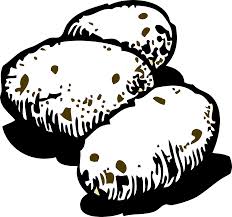 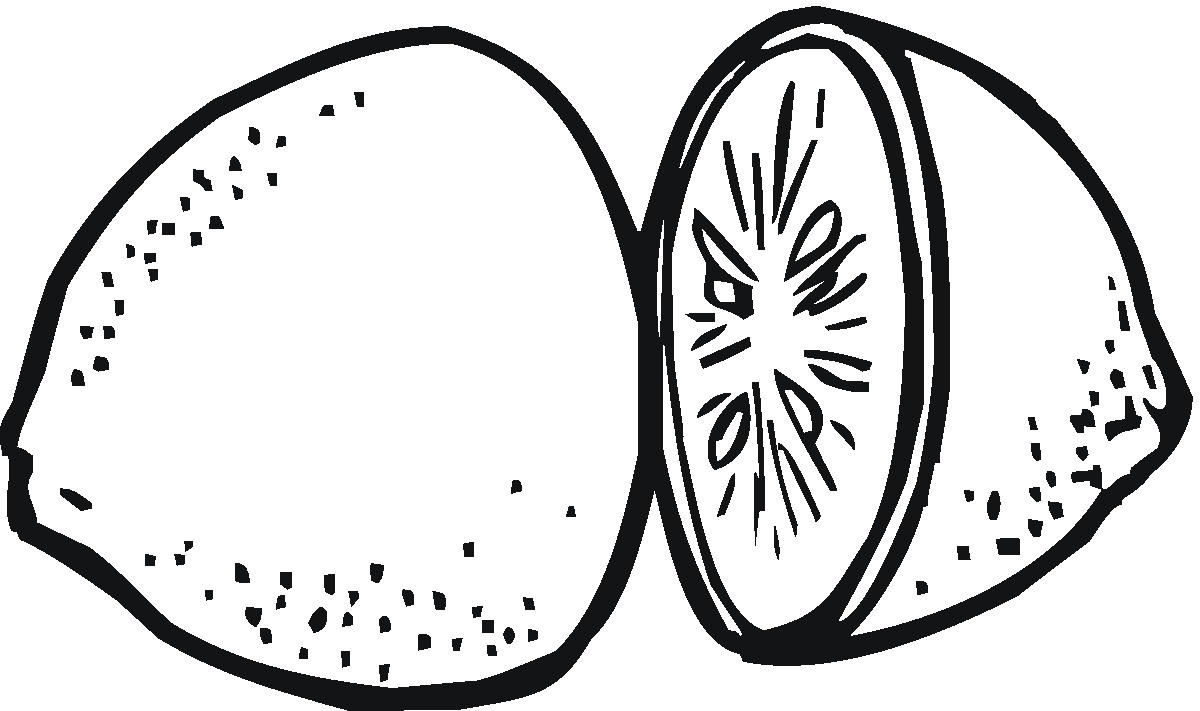 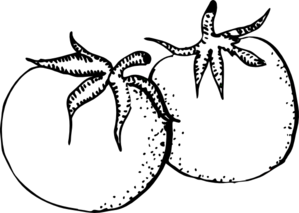 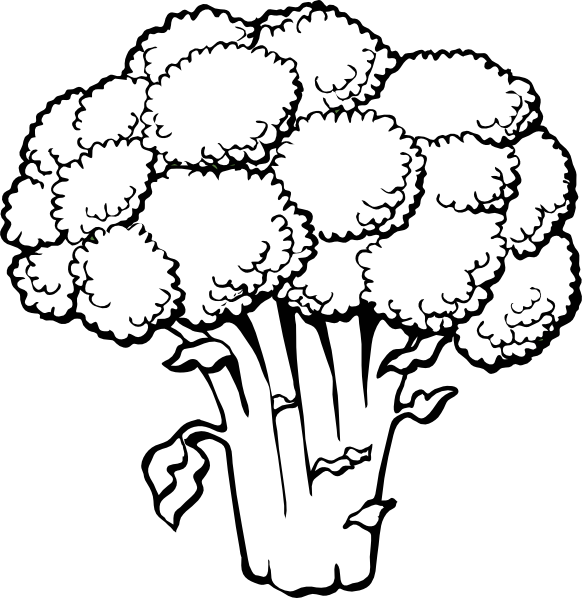 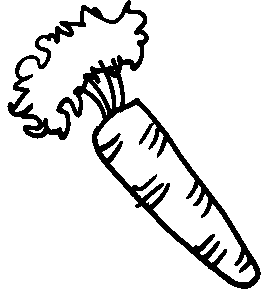 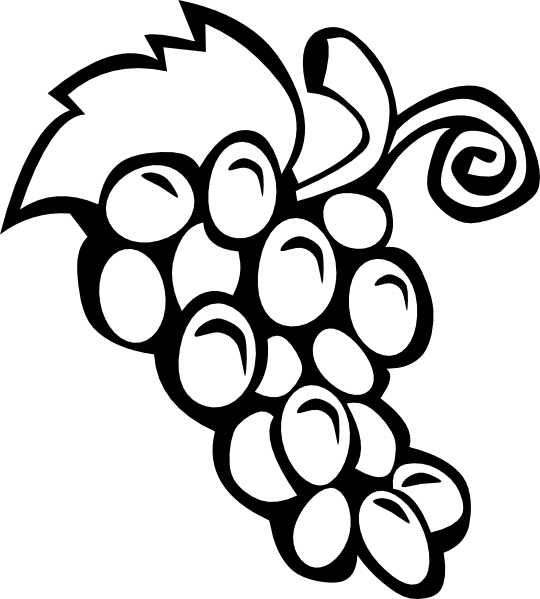 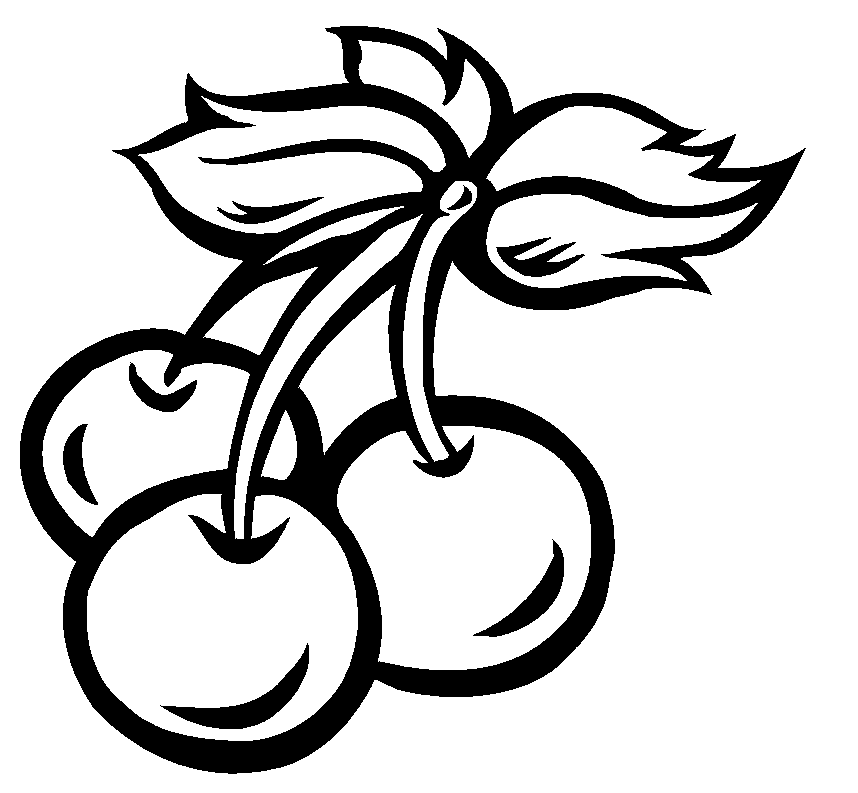 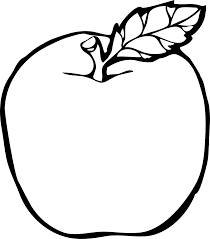 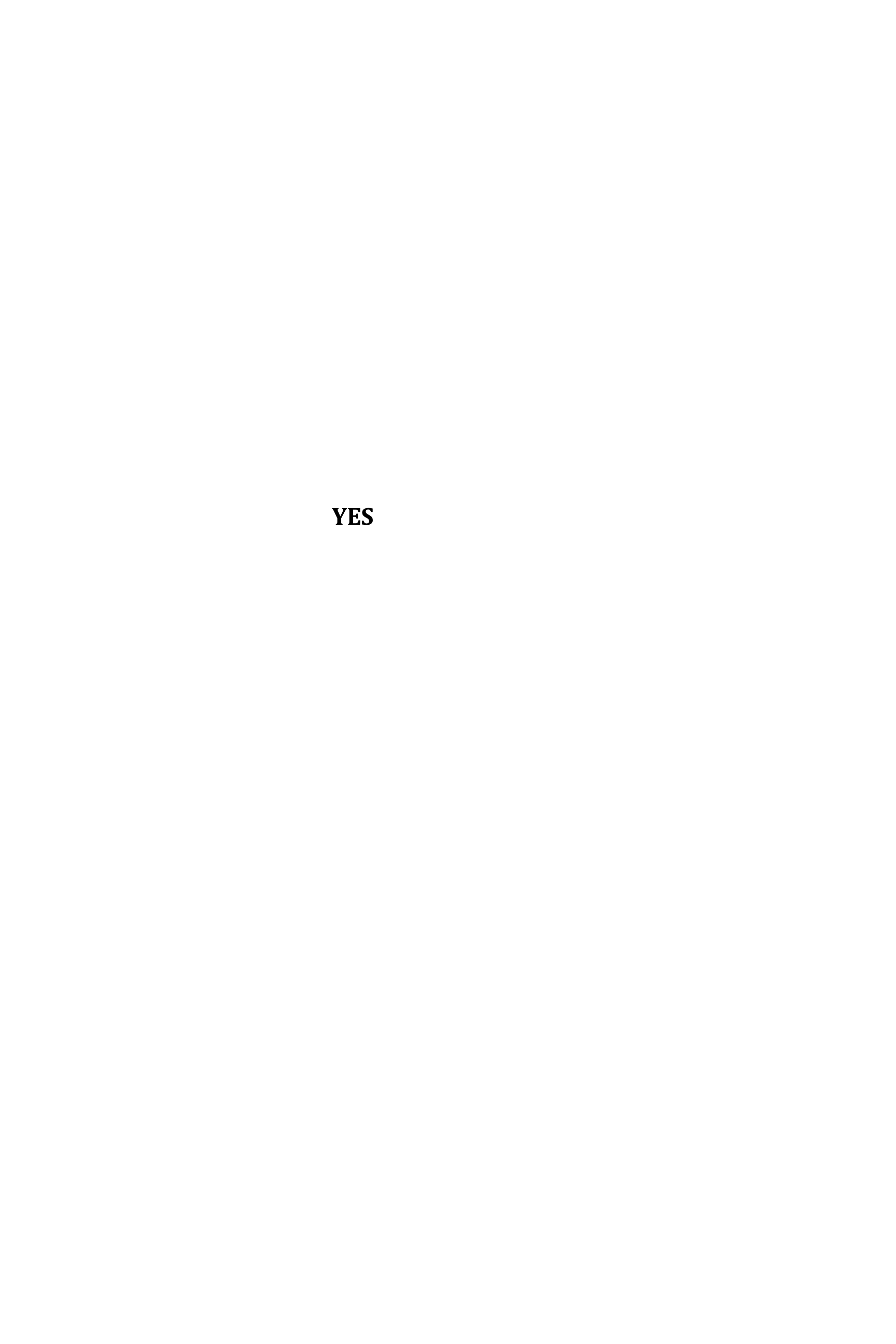 